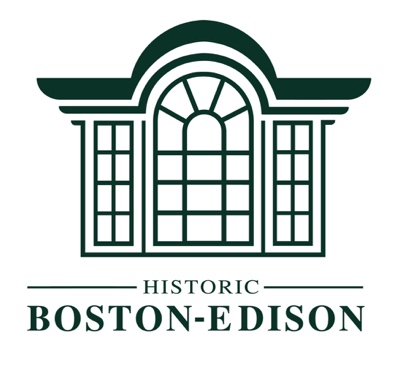 HBEA Spring CleanupWhen:  Saturday, May 29, 2021Time:  10:00 amHistoric Boston Edison Association Block Information Sheet*One yard of mulch and/or topsoil covers approximately 13 trees.Block Information Sheet must be returned by Wednesday, May 26, 2021 Please forward completed Information Sheet to phaden@historicbostonedison.org.President or Block Lead:Block Club/Organization Group Name:Phone Number:Cleaning Coverage Location:Drop Off Location:Number of Volunteers:Topsoil*Mulch*BagsYards/Amount: